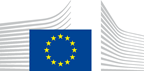 VACANCY NOTICESECONDED NATIONAL EXPERT TO THE EUROPEAN COMMISSION1.	Nature of the tasksThe Directorate-General for Climate Action leads the European Commission's efforts to fight climate change at European and international level. In December 2015, the international community adopted a legally binding agreement at the Paris climate conference. The focus now is on implementing that agreement internationally as well as domestically within the EU (for example through proposing and implementing legislation that makes Europe the world’s first climate neutral continent by 2050).Unit CLIMA.D.2 - Bilateral Relations - is in charge of climate change international (bilateral) relations with third countries. The unit deploys the EU extensive experience in designing and implementing climate policies and uses the EU climate diplomacy tools to project the Green Deal priorities and the net zero emissions objective overseas. In particular, the unit organises climate policy dialogues and bilateral cooperation activities with third countries to support their transition to a climate resilient, net-zero emissions economy. The unit exerts effective EU climate and energy diplomacy, in full synergy with the EEAS and other services of the Commission, as well as with the Member States. The unit coordinates also the Strategic Partnerships for the implementation of the Paris Agreement (SPIPA) project.In this context, we propose a position for a highly motivated policy officer to join CLIMA.D.2 (Bilateral relations) team. The policy officer should support the unit in taking forward those areas of work. The proposed tasks will involve:Contributing to key aspects of the international implementation of the Paris Climate change agreement;Contributing to the European Commission engagement with third countries;Participating in the elaboration of tailor-made approaches for bilateral cooperation with certain third countries by using financial (e.g. Neighbourhood, Development and International Cooperation Instrument, Strategic Partnerships for the implementation of the Paris Agreement (SPIPA), etc.) and policy tools (Summits, Partnership cooperation agreements, High Level Dialogues, Green Alliances and Green Partnerships)Participating in the elaboration of concept papers on thematic areas of relevance for climate changeParticipating in climate diplomacy activities with EEAS and EU DelegationsHe/ she will be expected to contribute to other activities of the unit as and when needed. The role will likely require international travel.2.	Main qualificationsa) Eligibility criteriaThe following eligibility criteria must be fulfilled by the candidate in order to be seconded to the Commission. Consequently, the candidate who does not fulfil all of these criteria will be automatically eliminated from the selection process.•	Professional experience: at least three years of professional experience in administrative, legal, scientific, technical, advisory or supervisory functions which are equivalent to those of function group AD;•	Seniority: candidates must have at least one year seniority with their employer, that means having worked for an eligible employer as described in Art. 1 of the SNE decision on a permanent or contract basis for at least one year before the secondment; •	Linguistic skills: thorough knowledge of one of the EU languages and a satisfactory knowledge of another EU language to the extent necessary for the performance of the duties. SNE from a third country must produce evidence of a thorough knowledge of one EU language necessary for the performance of his duties.b)	Selection criteriaDiploma - university degree or - professional training or professional experience of an equivalent level  in the field(s) : of relevance to climate change.Professional experienceThe candidate must have at least three years of relevant professional experience, in particular in a climate change-related area. This should ideally include experience on EU climate and energy policies. The candidate should also ideally have professional experience of working with third countries governments and international organisations as well as with EU Member States and stakeholders both in the EU context as well as in international fora.Language(s) necessary for the performance of dutiesEnglish is essential. French constitutes an advantage.3.	Submission of applications and selection procedureCandidates should send their application according to the Europass CV format (http://europass.cedefop.europa.eu/en/documents/curriculum-vitae) in English, French or German only to the Permanent Representation / Diplomatic Mission to the EU of their country, which will forward it to the competent services of the Commission within the deadline fixed by the latter. The CV must mention the date of birth and the nationality of the candidate. Not respecting this procedure or deadlines will automatically invalidate the application.Candidates are asked not to add any other documents (such as copy of passport, copy of degrees or certificate of professional experience, etc.). If necessary, these will be requested at a later stage. Candidates will be informed of the follow-up of their application by the unit concerned.4.	Conditions of the secondmentThe secondment will be governed by the Commission Decision C(2008)6866 of 12/11/2008 laying down rules on the secondment to the Commission of national experts and national experts in professional training (SNE Decision).The SNE will remain employed and remunerated by his/her employer during the secondment. He/she will equally remain covered by the national social security system. Unless for cost-free SNE, allowances may be granted by the Commission to SNE fulfilling the conditions provided for in Art. 17 of the SNE decision. During the secondment, SNE are subject to confidentiality, loyalty and absence of conflict of interest obligations, as provided for in Art. 6 and 7 of the SNE Decision.If any document is inexact, incomplete or missing, the application may be cancelled.Staff posted in a European Union Delegation are required to have a security clearance (up to SECRET UE/EU SECRET level according to Commission Decision (EU, Euratom) 2015/444 of 13 March 2015, OJ L 72, 17.03.2015, p. 53).The selected candidate has the obligation to launch the vetting procedure before getting the secondment confirmation.5.	Processing of personal dataThe selection, secondment and termination of the secondment of a national expert requires the Commission (the competent services of DG HR, DG BUDG, PMO and the DG concerned) to process personal data concerning the person to be seconded, under the responsibility of the Head of Unit of DG HR.DDG.B4. The data processing is subject to the SNE Decision as well as the Regulation (EU) 2018/1725. Data is kept by the competent services for 10 years after the secondment (2 years for not selected or not seconded experts).You have specific rights as a ‘data subject’ under Chapter III (Articles 14-25) of Regulation (EU) 2018/1725, in particular the right to access, rectify or erase your personal data and the right to restrict the processing of your personal data. Where applicable, you also have the right to object to the processing or the right to data portability.You can exercise your rights by contacting the Data Controller, or in case of conflict the Data Protection Officer. If necessary, you can also address the European Data Protection Supervisor. Their contact information is given below.Contact informationThe Data ControllerIf you would like to exercise your rights under Regulation (EU) 2018/1725, or if you have comments, questions or concerns, or if you would like to submit a complaint regarding the collection and use of your personal data, please feel free to contact the Data Controller, HR.DDG.B.4, HR-MAIL-B1@ec.europa.eu.The Data Protection Officer (DPO) of the CommissionYou may contact the Data Protection Officer (DATA-PROTECTION-OFFICER@ec.europa.eu) with regard to issues related to the processing of your personal data under Regulation (EU) 2018/1725.The European Data Protection Supervisor (EDPS)You have the right to have recourse (i.e. you can lodge a complaint) to the European Data Protection Supervisor (edps@edps.europa.eu) if you consider that your rights under Regulation (EU) 2018/1725 have been infringed as a result of the processing of your personal data by the Data Controller.To the attention of candidates from third countries: your personal data can be used for necessary checks.Post identification:(DG-DIR-UNIT)CLIMA-D-2Head of Unit:Email address:Telephone:Number of available posts:Suggested taking up duty:Suggested initial duration:Place of secondment:Elina BARDRAMElina.BARDRAM@ec.europa.eu +32 2 29 9330513rd quarter 2022 2 years1 Brussels   Luxemburg   Other: ……………..    With allowances                     Cost-freeThis vacancy notice is also open to    the following EFTA countries :
	 Iceland   Liechtenstein   Norway   Switzerland
	 EFTA-EEA In-Kind agreement (Iceland, Liechtenstein, Norway)
    the following third countries:
    the following intergovernmental organisations:This vacancy notice is also open to    the following EFTA countries :
	 Iceland   Liechtenstein   Norway   Switzerland
	 EFTA-EEA In-Kind agreement (Iceland, Liechtenstein, Norway)
    the following third countries:
    the following intergovernmental organisations: